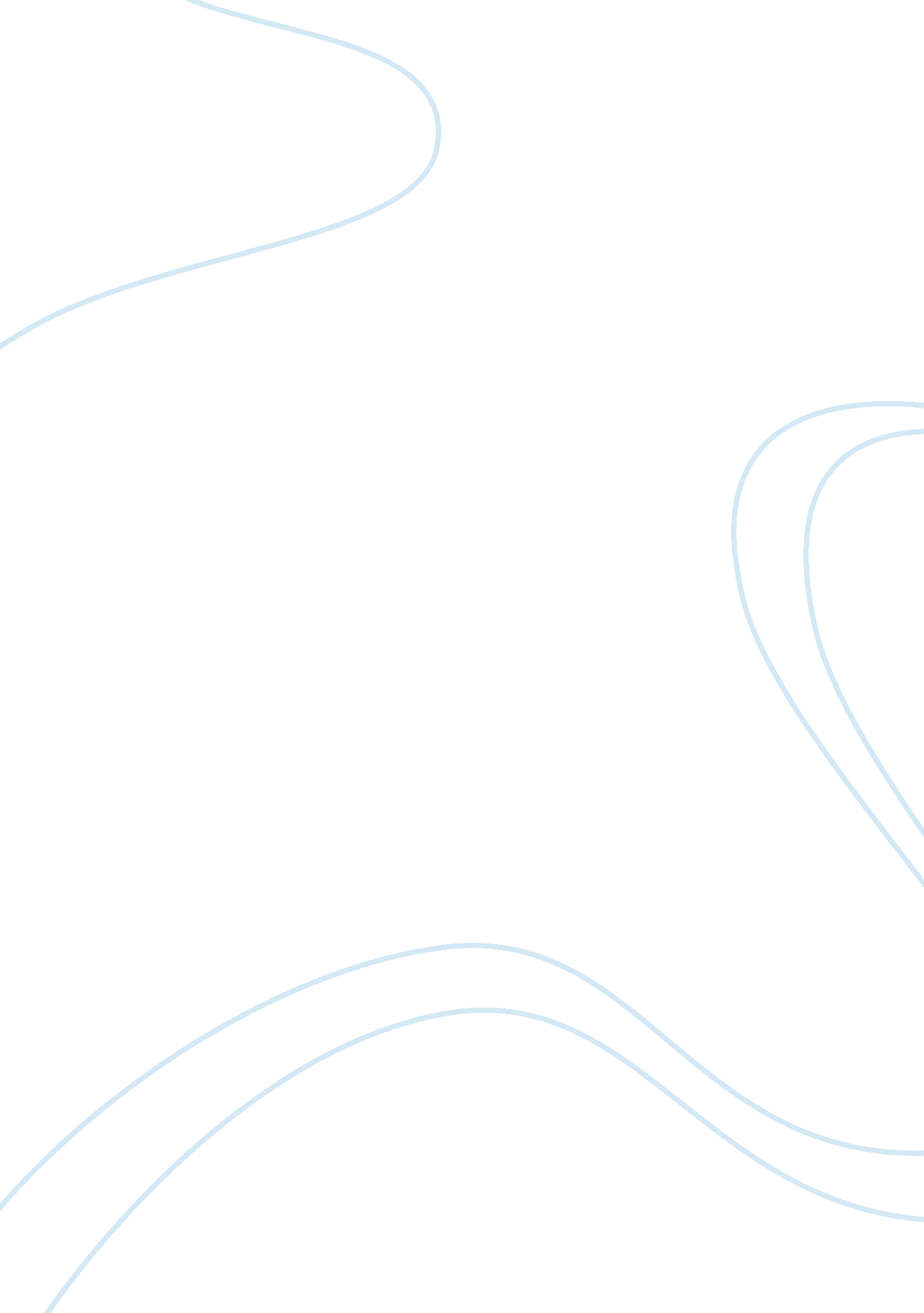 A helicopter parentScience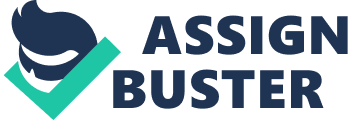 A helicopter parent may have good intentions, but his or her interference could make their child's life much more difficult in the long run. Today, there is an increase in the number of helicopter parents. The term " helicopter parent" defines the behavior of parents who seem just a tad too involved in their child's day-to-day life. We all understand that parents would do everything to keep their children out of harm's way, but sometimes, this desire can become an unhealthy obsession that can actually hurt their kids. At times I question myself, will the next generation of young people be able to actually think for themselves? Children of helicopter parents can become too dependent of their paternities. It is a very common factor in the Palauan society for parents to help their children with their bills, giving themmoney, babysitting, and even to the degree of buring their groceries and cleaning their homes. It is a very touchy subject to some as they feel pity for their children and want the best for them but at times it seems to get out hand. Those who constantly protect their children from any disappointment only decreases the child's chance of self-empowerment and growth as they mature. With helicopter parents, time may be more consumed with exaggerated observance and calming themselves down rather than helping their children to be self-reliant and independent. Allowing your children to fail and having them test their limits is the least a parent can do for their kids. In this way, a child can be more resourceful, productive, and become an independent learner, or acquires knowledge through his or her own efforts. Lack of confidence is also an effect of helicopter parenting. Parents who are overly involved and overly hovering around a child is a sign that the parents themselves are very anxious. Children can sense and pick up their parent'sanxietyand become anxious themselves. When this happens, a child usually becomes instantly sad, isolated, or depressed. Either way, it brings a child to an unhappy place. Anxiety among your adults has significantly grown in recent years, some have turned depressed or even sick. Though this happens at home when the child lives with his or her parents, it occurs after they leave home as well. When parents guide their children in everything they do, they do not have the chance to show what they are capable of. As they mature, it will only make it difficult for them to make their own decisions as they are used to having someone around telling them what to do. They are also very much terrified of taking risks especially if it is something that is not common to them. Something as simple as, " You can do this" or " I'm so proud of you" can encourage a child and help them build their confidence. Believing in someone is simply letting them do what they know instead of being by their side the whole time telling them what to do and what not to do. 